Form ScopeThis form is to be completed by the overseas academic applying to undertake a visiting academic position. This completed form is to be submitted to the proposed supervisor with all requested documents attached.To be eligible, international applicants requiring a visiting academic visa must hold a PhD and have a minimum of one years’ post-doctoral experience.Form Details ReferencesTemporary Activity visa (subclass 408)VISITING ACADEMIC FORM – Part AVisitor Completion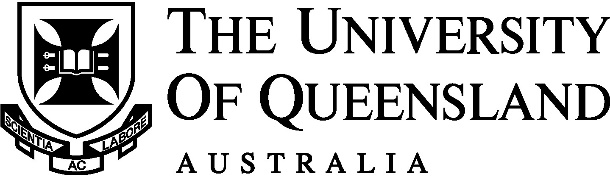 VISTING ACADEMIC DETAILSVISTING ACADEMIC DETAILSVISTING ACADEMIC DETAILSVISTING ACADEMIC DETAILSVISTING ACADEMIC DETAILSVISTING ACADEMIC DETAILSVISTING ACADEMIC DETAILSTitle:Title:Prof     Prof     A/Prof     A/Prof     Dr     Surname:Surname:Given Names:Given Names:Gender:Gender:Male   Female   Female   X (Indeterminate/Intersex/Unspecified) X (Indeterminate/Intersex/Unspecified) Date of Birth (dd/mm/yy):Date of Birth (dd/mm/yy):Country of Citizenship:Country of Citizenship:Place of Birth:Place of Birth:Phone NumbersHome:Phone NumbersWork:Residential Address:Residential Address:Email Address:Email Address:Dependents: Dependents: Yes   No    If yes, provide details below for each accompanying family memberYes   No    If yes, provide details below for each accompanying family memberYes   No    If yes, provide details below for each accompanying family memberYes   No    If yes, provide details below for each accompanying family memberYes   No    If yes, provide details below for each accompanying family memberFull Name: Full Name: Date of Birth (dd/mm/yy):Date of Birth (dd/mm/yy):Country of Citizenship:Country of Citizenship:Place of Birth:Place of Birth:HOME INSTITUTION AND RESEARCH DETAILSHOME INSTITUTION AND RESEARCH DETAILSName of University or Institution:Address of Institution (include Country):Outline the Nature of Research currently undertaken:Dates of proposed visitATTACHMENTS TO BE PROVIDED:ATTACHMENTS TO BE PROVIDED:Curriculum Vitae (including list of publications)Certified copy of the page from the passport showing the photo and details for all nominated people included (International Visitor only)Letter for Support from Home Institution.  Letter must include:Period of which invitation is extendedDetails of proposed activities in AustraliaDetail that their leave from their usual academic appointment will be grantedThe nature and amount of any proposed payments by Home InstitutionInclude dependents (if applicable)